Chủ đề: [Giải toán 6 sách kết nối tri thức với cuộc sống] tập 2 - Bài tập cuối chương 8 trang 67Dưới đây Đọc tài liệu xin gợi ý trả lời Bài 8.40 trang 67 SGK Toán lớp 6 Tập 2 sách Kết nối tri thức với cuộc sống theo chuẩn chương trình mới của Bộ GD&ĐT:Giải Bài 8.40 trang 67 Toán lớp 6 Tập 2 Kết nối tri thứcCâu hỏi : Hình 8.56 thể hiện các quan hệ nào nếu nói về: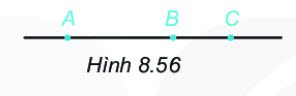 a) Ba điểm A, B và C?b) Hai tia BA và BC?c) Ba đoạn thẳng AB, BC và AC?Giảia) Ba điểm A, B và C thẳng hàng; điểm B nằm giữa hai điểm A và C.b) Hai tia BA và BC là hai tia đối nhauc) Ba đoạn thẳng AB, BC và AC cùng nằm trên một đường thẳng và AC = AB + BC.-/-Vậy là trên đây Đọc tài liệu đã hướng dẫn các em hoàn thiện phần giải toán 6: Bài 8.40 trang 67 Toán lớp 6 Tập 2 Kết nối tri thức. Chúc các em học tốt.